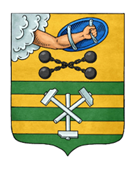 ПЕТРОЗАВОДСКИЙ ГОРОДСКОЙ СОВЕТ27 сессия 29 созываРЕШЕНИЕот 14 июня 2024 г. № 29/27-412О реорганизации муниципального унитарного 
предприятия «Петрозаводское градостроительное бюро» 
в форме преобразования в муниципальное бюджетное учреждение В соответствии с Федеральным законом от 06.10.2003 № 131-ФЗ 
«Об общих принципах организации местного самоуправления в Российской Федерации», Федеральным законом от 27.12.2019 № 485-ФЗ «О внесении изменений в Федеральный закон «О государственных и муниципальных унитарных предприятиях» и Федеральный закон «О защите конкуренции», статьей 57 Гражданского кодекса Российской Федерации, 
статьями 29, 34 Федерального закона от 14.11.2002 № 161-ФЗ 
«О государственных и муниципальных унитарных предприятиях», статьей 142 Устава Петрозаводского городского округа в целях повышения эффективности использования муниципального имущества Петрозаводского городского округа Петрозаводский городской Совет РЕШИЛ: Реорганизовать муниципальное унитарное предприятие «Петрозаводское градостроительное бюро» (далее – МУП «ПГСБ») 
в форме его преобразования в муниципальное бюджетное учреждение. Определить наименование муниципального бюджетного учреждения, созданного в результате реорганизации МУП «ПГСБ», - муниципальное бюджетное учреждение Петрозаводского городского округа «Петрозаводское градостроительное бюро» (далее – МБУ «ПГСБ»).Определить, что основными целями и предметом деятельности МБУ «ПГСБ» являются: деятельность в области архитектуры, инженерные изыскания в строительстве, деятельность геодезическая и картографическая, кадастровая деятельность, землеустройство, судебно-экспертная деятельность, деятельность по технической инвентаризации недвижимого имущества, деятельность по созданию и использованию баз данных и информационных ресурсов.Определить, что полномочия учредителя МБУ «ПГСБ» осуществляет Администрация Петрозаводского городского округа.Утвердить План необходимых мероприятий по реорганизации МУП «ПГСБ» в форме преобразования в МБУ «ПГСБ» согласно приложению 
к настоящему Решению. Администрации Петрозаводского городского округа осуществить необходимые мероприятия, связанные с реорганизацией МУП «ПГСБ» 
в форме преобразования в МБУ «ПГСБ», в соответствии с действующим законодательством в срок до 31.12.2024.ПредседательПетрозаводского городского Совета                                             Н.И. Дрейзис